ЧЕРКАСЬКА ОБЛАСНА РАДАГОЛОВАР О З П О Р Я Д Ж Е Н Н Я29.08.2022                                                                                          № 233-рПро нагородження Почесноюграмотою Черкаської обласної радиВідповідно до статті 55 Закону України «Про місцеве самоврядування
в Україні», рішення обласної ради від 25.03.2016 № 4-32/VІІ «Про Почесну грамоту Черкаської обласної ради» (зі змінами):1. Нагородити Почесною грамотою Черкаської обласної ради:за вагомий особистий внесок у захист України, здійснення волонтерських ініціатив для підтримки ліквідаторів аварії на Чорнобильській АЕС та українських військовослужбовців на сході України:2. Контроль за виконанням розпорядження покласти на заступника керуючого справами виконавчого апарату, начальника загального відділу ГОРНУ Н. В. та управління юридичного забезпечення та роботи з персоналом виконавчого апарату обласної ради.Голова		А. ПІДГОРНИЙОСІПЧУКАВасиля Володимировича–заступника голови ради Уманського благодійного фонду інвалідів «Союз Чорнобиль України», ліквідатора аварії на Чорнобильській АЕС, учасника антитерористичної операції.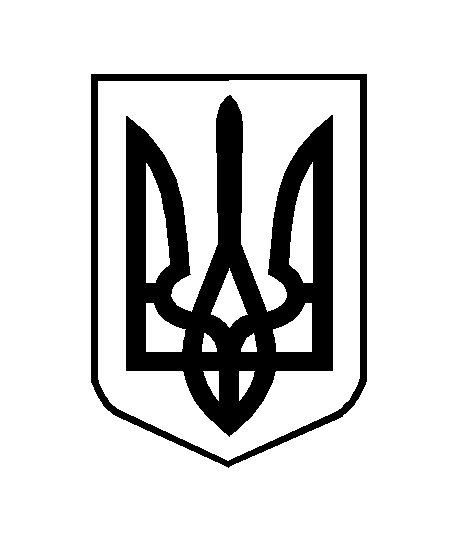 